Hospitality Management, B.S.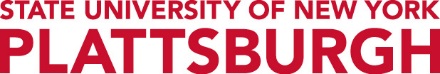 *Suggested Guided PathwayTotal Minimum Credits 120* This represents an example of a suggested 4-year program pathway. Please consult DegreeWorks and your Advisor for your specific curriculum plan. Program pathways may change based on course availability.Fall Year 1Spring Year 1Course and TitleCreditsCourse and TitleCreditsECO 101 - Principles of Economics3HMT 251 - Principles of Tourism3HMT 202 - Intro to Hospitality Management3Arts/Humanities or other Gen Ed3ENG 101 - College Writing II (or ENG 100)3-4Math or other Gen Ed3Foreign Language 1113Foreign Language 1123Basic Communication (Oral) or other Gen Ed3Gen Ed (or ENG 101)3LIB 200 - Critical Research Skills1Total Semester Credits15 minTotal Semester Credits15 minFall Year 2Spring Year 2Course and TitleCreditsCourse and TitleCreditsACC 201 - Intro to Financial Accounting3ACC 202 - Intro to Managerial Accounting3MGM 280 - Principles of Management3HMT 360 - Hospitality Cost Control3HMT 310 - Organization & Mgt HR Hosp3MKE 290 - Principles of Marketing3Gen Ed or Elective3US Civ/Western Civ or other Gen Ed3Natural Science or other Gen Ed3-4Gen Ed 3Total Semester Credits15 minTotal Semester Credits15Fall Year 3Spring Year 3Course and TitleCreditsCourse and TitleCreditsACC 351 - Legal Environment of Business3HMT 321 - Hospitality Marketing3HMT 383 - Lodging Operations I3HMT 384 - Hospitality Finance Mgt3HMT 362 - Food Service Operations I5HMT 483 - Lodging Operations II3Hospitality Restricted Elective #13Hospitality Restricted Elective #23Elective1Upper Level Elective (300/400)3Total Semester Credits15Total Semester Credits15Fall Year 4Spring Year Course and TitleCreditsCourse and TitleCreditsHMT 462 - Hospitality Law3HMT 495 - Leadership Field Experience3HMT 464 - Food Service Operations II5Hospitality Restricted Elective #33Liberal Arts Elective3Liberal Arts Elective3Global Issues Gen Ed3Liberal Arts Elective3Elective1Liberal Arts Elective3Total Semester Credits15Total Semester Credits15